基本信息基本信息 更新时间：2024-05-01 15:09  更新时间：2024-05-01 15:09  更新时间：2024-05-01 15:09  更新时间：2024-05-01 15:09 姓    名姓    名刘祥年刘祥年年    龄25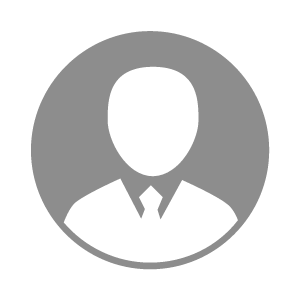 电    话电    话下载后可见下载后可见毕业院校甘肃农业大学邮    箱邮    箱下载后可见下载后可见学    历硕士住    址住    址期望月薪5000-10000求职意向求职意向配方师,储备干部,猪技术服务经理配方师,储备干部,猪技术服务经理配方师,储备干部,猪技术服务经理配方师,储备干部,猪技术服务经理期望地区期望地区安徽省|山东省|四川省|云南省|广西省安徽省|山东省|四川省|云南省|广西省安徽省|山东省|四川省|云南省|广西省安徽省|山东省|四川省|云南省|广西省教育经历教育经历就读学校：甘肃农业大学 就读学校：甘肃农业大学 就读学校：甘肃农业大学 就读学校：甘肃农业大学 就读学校：甘肃农业大学 就读学校：甘肃农业大学 就读学校：甘肃农业大学 工作经历工作经历工作单位：江西汉世伟食品有限公司 工作单位：江西汉世伟食品有限公司 工作单位：江西汉世伟食品有限公司 工作单位：江西汉世伟食品有限公司 工作单位：江西汉世伟食品有限公司 工作单位：江西汉世伟食品有限公司 工作单位：江西汉世伟食品有限公司 自我评价自我评价其他特长其他特长